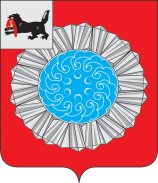 АДМИНИСТРАЦИЯ  МУНИЦИПАЛЬНОГО ОБРАЗОВАНИЯСЛЮДЯНСКИЙ РАЙОНПОСТАНОВЛЕНИЕг. СлюдянкаОт 28.04.2016  № 140.Об утверждении Порядка формирования,утверждения и ведения плана-графиказакупок товаров, работ, услуг для обеспечения муниципальныхнужд муниципального образования Слюдянский районВ соответствии с частью 5 статьи 21 Федерального закона от 5 апреля 2013 года N 44-ФЗ "О контрактной системе в сфере закупок товаров, работ, услуг для обеспечения государственных и муниципальных нужд", постановлением Правительства Российской Федерации от 05 июня 2015 года N 554 "О требованиях к формированию, утверждению и ведению плана-графика закупок товаров, работ, услуг для обеспечения нужд субъекта Российской Федерации и муниципальных нужд, а также требованиях к форме планов-графиков закупок товаров, работ, услуг", руководствуясь статьями  47, 66 Устава муниципального образования Слюдянский район (новая редакция), зарегистрированного постановлением Губернатора Иркутской области от 30 июня 2005 года № 303-п,ПОСТАНОВЛЯЮ:1. Утвердить Порядок формирования, утверждения и ведения плана-графика закупок товаров, работ, услуг для обеспечения муниципальных нужд муниципального образования Слюдянский район (прилагается).2. Настоящее постановление опубликовать в приложении к газете «Славное море» и разместить на официальном сайте администрации муниципального образования Слюдянский район в разделе «Закупки для муниципальных нужд» .3. Контроль за исполнением настоящего постановления возложить на вице-мэра, первого заместителя мэра муниципального образования Слюдянский район Ю.Н. АзоринаИ. о. мэра муниципального образованияСлюдянский район                                                                                            Ю.Н. АзоринПриложениек постановлению администрациимуниципального образования Слюдянский район от 28.04.2016 № 140ПОРЯДОК ФОРМИРОВАНИЯ, УТВЕРЖДЕНИЯ И ВЕДЕНИЯ ПЛАНА-ГРАФИКА ЗАКУПОК ТОВАРОВ, РАБОТ, УСЛУГ ДЛЯ ОБЕСПЕЧЕНИЯМУНИЦИПАЛЬНЫХ НУЖД МУНИЦИПАЛЬНОГО ОБРАЗОВАНИЯ СЛЮДЯНСКИЙ РАЙОН1. Настоящий Порядок устанавливает единые требования к формированию, утверждению и ведению плана-графика закупок товаров, работ, услуг для обеспечения муниципальных нужд муниципального образования Слюдянский район  (далее - план-график закупок).2. Планы-графики закупок утверждаются в течение 10 рабочих дней следующими заказчиками:1)  муниципальными заказчиками муниципального образования Слюдянский район - со дня доведения до соответствующего муниципального заказчика объема прав в денежном выражении на принятие и (или) исполнение обязательств в соответствии с бюджетным законодательством Российской Федерации;2) муниципальными бюджетными учреждениями муниципального образования Слюдянский район, за исключением закупок, осуществляемых в соответствии с частями 2 и 6 статьи 15 Федерального закона от 5 апреля 2013 года N 44-ФЗ "О контрактной системе в сфере закупок товаров, работ, услуг для обеспечения государственных и муниципальных нужд" (далее - Федеральный закон N 44-ФЗ), - со дня утверждения планов финансово-хозяйственной деятельности;3) муниципальными автономными учреждениями муниципального образования Слюдянский район  и муниципальными унитарными предприятиями муниципального образования Слюдянский район  в случае, предусмотренном частью 4 статьи 15 Федерального закона N 44-ФЗ, - со дня заключения соглашений о предоставлении субсидий на осуществление капитальных вложений в объекты капитального строительства муниципальной собственности муниципального образования Слюдянский район  или приобретение объектов недвижимого имущества в муниципальную собственность муниципального образования Слюдянский район  (далее - субсидии). При этом в план-график закупок включаются только закупки, которые планируется осуществлять за счет субсидий;4) муниципальными бюджетными, автономными учреждениями муниципального образования Слюдянский район, муниципальными унитарными предприятиями муниципального образования Слюдянский район, осуществляющими закупки в рамках переданных им органами муниципального образования Слюдянский район  полномочий муниципального  заказчика по заключению и исполнению от имени муниципального образования Слюдянский район  муниципальных контрактов от лица указанных органов, в случаях, предусмотренных частью 6 статьи 15 Федерального закона N 44-ФЗ, - со дня доведения на соответствующий лицевой счет по переданным полномочиям объема прав в денежном выражении на принятие и (или) исполнение обязательств в соответствии с бюджетным законодательством Российской Федерации.3. Планы-графики закупок формируются заказчиками, указанными в пункте 2 настоящего Порядка, ежегодно на очередной финансовый год в соответствии с планом закупок в следующем порядке:1) заказчики, указанные в подпункте 1 пункта 2 настоящего Порядка, в сроки, установленные главными распорядителями средств местного бюджета, но не позднее 10 рабочих дней со дня доведения до соответствующего муниципального заказчика объема прав в денежном выражении на принятие и (или) исполнение обязательств в соответствии с бюджетным законодательством Российской Федерации:формируют планы-графики закупок после внесения проекта местного бюджета на рассмотрение районной Думы муниципального образования Слюдянский район;утверждают сформированные планы-графики закупок после их уточнения (при необходимости) и доведения до соответствующего муниципального заказчика объема прав в денежном выражении на принятие и (или) исполнение обязательств в соответствии с бюджетным законодательством Российской Федерации;2) заказчики, указанные в подпункте 2 пункта 2 настоящего Порядка, в сроки, установленные органами, осуществляющими функции и полномочия их учредителя, но не позднее 10 рабочих дней со дня утверждения планов финансово-хозяйственной деятельности:формируют планы-графики закупок после внесения проекта местного бюджета на рассмотрение районной Думы муниципального образования Слюдянский район;утверждают планы-графики закупок после их уточнения (при необходимости) и утверждения планов финансово-хозяйственной деятельности;3) заказчики, указанные в подпункте 3 пункта 2 настоящего Порядка, не позднее 10 рабочих дней со дня заключения соглашений о предоставлении субсидий:формируют планы-графики закупок после внесения проекта местного бюджета на рассмотрение районной Думы муниципального образования Слюдянский район;утверждают планы-графики закупок после их уточнения (при необходимости) и заключения соглашений о предоставлении субсидий;4) заказчики, указанные в подпункте 4 пункта 2 настоящего Порядка, не позднее 10 рабочих дней со дня доведения на соответствующий лицевой счет по переданным полномочиям объема прав в денежном выражении на принятие и (или) исполнение обязательств в соответствии с бюджетным законодательством Российской Федерации:формируют планы-графики закупок после внесения проекта местного бюджета на рассмотрение районной Думы муниципального образования Слюдянский район;утверждают планы-графики закупок после их уточнения (при необходимости) и заключения соглашений о передаче указанным юридическим лицам соответствующими органами местного самоуправления муниципального образования Слюдянский район полномочий муниципального заказчика на заключение и исполнение муниципальных контрактов от лица указанных органов.4. Формирование, утверждение и ведение планов-графиков закупок заказчиками, указанными в подпункте 4 пункта 2 настоящего Порядка, осуществляется от лица соответствующих органов местного самоуправления муниципального образования Слюдянский район, передавших этим заказчикам свои полномочия.5. Заказчики, указанные в пункте 2 настоящего Положения, ведут планы-графики закупок в соответствии с положениями Федерального закона N 44-ФЗ и требованиями к форме плана-графика закупок товаров, работ, услуг, установленными Правительством Российской Федерации в соответствии с частью 5 статьи 21 Федерального закона N 44-ФЗ.Формирование и ведение планов-графиков закупок производится в единой информационной системе в сфере закупок.6. В план-график закупок включается перечень товаров, работ, услуг, закупка которых осуществляется путем проведения конкурса (открытого конкурса, конкурса с ограниченным участием, двухэтапного конкурса, закрытого конкурса, закрытого конкурса с ограниченным участием, закрытого двухэтапного конкурса), аукциона (аукциона в электронной форме, закрытого аукциона), запроса котировок, запроса предложений, закупки у единственного поставщика (исполнителя, подрядчика), а также способом определения поставщика (подрядчика, исполнителя), устанавливаемым Правительством Российской Федерации в соответствии со статьей 111 Федерального закона N 44-ФЗ.7. В план-график закупок включается информация о закупках, об осуществлении которых размещаются извещения либо направляются приглашения принять участие в определении поставщика (подрядчика, исполнителя) в установленных Федеральным законом N 44-ФЗ случаях в течение года, на который утвержден план-график закупок, а также о закупках у единственного поставщика (подрядчика, исполнителя), контракты с которым планируются к заключению в течение года, на который утвержден план-график закупок.8. В случае если период осуществления закупки, включаемой в план-график закупок заказчиков, указанных в пункте 2 настоящего Порядка, в соответствии с бюджетным законодательством Российской Федерации превышает срок, на который утверждается план-график закупок, в план-график закупок также включаются сведения о закупке на весь срок исполнения контракта.9. Включаемая в план-график закупок информация должна соответствовать показателям плана закупок.10.Формирование планов-графиков закупок осуществляется с учетом порядка взаимодействия заказчиков с уполномоченным органом.11. Внесение изменений в планы-графики закупок осуществляется в случае внесения изменений в план закупок, а также в следующих случаях:1) изменение объема и (или) стоимости планируемых к приобретению товаров, работ, услуг, выявленное в результате подготовки к осуществлению закупки, вследствие чего поставка товаров, выполнение работ, оказание услуг в соответствии с начальной (максимальной) ценой контракта, предусмотренной планом-графиком закупок, становится невозможной;2) изменение планируемой даты начала осуществления закупки, сроков и (или) периодичности приобретения товаров, выполнения работ, оказания услуг, способа определения поставщика (подрядчика, исполнителя), этапов оплаты и (или) размера аванса, срока исполнения контракта;3) отмена заказчиком закупки, предусмотренной планом-графиком закупок;4) образовавшаяся экономия от использования в текущем финансовом году бюджетных ассигнований в соответствии с законодательством Российской Федерации;5) выдача предписания органами контроля, определенными статьей 99 Федерального закона N 44-ФЗ, в том числе об аннулировании процедуры определения поставщиков (подрядчиков, исполнителей);6) реализация решения, принятого заказчиком по итогам обязательного общественного обсуждения закупки;7) реализация решения, принятого комиссией по проверке обоснованности закупок товаров, работ, услуг для обеспечения муниципальных нужд муниципального образования Слюдянский район по итогам рассмотрения обращения заказчиков о согласовании потребности в осуществлении закупки;8) возникновение обстоятельств, предвидеть которые на дату утверждения плана-графика закупок было невозможно.12. Внесение изменений в план-график закупок по каждому объекту закупки осуществляется не позднее чем за 10 дней до дня размещения в единой информационной системе в сфере закупок ( (www.zakupki.gov.ru) извещения об осуществлении закупки, направления приглашения принять участие в определении поставщика (подрядчика, исполнителя), за исключением случая, указанного в пункте 13 настоящего Порядка, а в случае, если в соответствии с Федеральным законом N 44-ФЗ не предусмотрено размещение извещения об осуществлении закупки или направление приглашения принять участие в определении поставщика (подрядчика, исполнителя), - до даты заключения контракта).13. В случае осуществления закупок путем проведения запроса котировок в целях оказания гуманитарной помощи либо ликвидации последствий чрезвычайных ситуаций природного или техногенного характера в соответствии со статьей 82 Федерального закона N 44-ФЗ внесение изменений в план-график закупок осуществляется в день направления запроса о предоставлении котировок участникам закупок, а в случае осуществления закупки у единственного поставщика (подрядчика, исполнителя) в соответствии с пунктами 9 и 28 части 1 статьи 93 Федерального закона N 44-ФЗ - не позднее чем за 1 календарный день до даты заключения контракта.14. План-график закупок содержит приложения, содержащие обоснования в отношении каждого объекта закупки, подготовленные в порядке, установленном Правительством Российской Федерации в соответствии с частью 7 статьи 18 Федерального закона N 44-ФЗ, включающие обоснования:1) начальной (максимальной) цены контракта или цены контракта, заключаемого с единственным поставщиком (подрядчиком, исполнителем), определяемых в соответствии со статьей 22 Федерального закона N 44-ФЗ;2) способа определения поставщика (подрядчика, исполнителя) в соответствии с главой 3 Федерального закона N 44-ФЗ, в том числе дополнительные требования к участникам закупки (при наличии таких требований), установленные в соответствии с частью 2 статьи 31 Федерального закона N 44-ФЗ.15. В случае если определение поставщиков (подрядчиков, исполнителей) для заказчиков, указанных в пункте 2 настоящего Порядка, осуществляется исполнительным органом муниципального образования Слюдянский район или учреждениями (при осуществлении данными органами функций и полномочий учредителя учреждений), определенными решениями о наделении их полномочиями в соответствии с подпунктом "б" пункта 1 части 5 статьи 26 Федерального закона N 44-ФЗ, то формирование планов-графиков закупок осуществляется с учетом порядка взаимодействия указанных заказчиков с исполнительным органом муниципального образования Слюдянский район, его территориальным органом или учреждениями.16. Информация, включаемая в план-график закупок, должна соответствовать показателям плана закупок, в том числе:1) соответствие включаемых в план-график закупок идентификационных кодов закупок идентификационному коду закупок, включенному в план закупок;2) соответствие включаемой в план-график закупок информации о начальных (максимальных) ценах контрактов, ценах контрактов, заключаемых с единственным поставщиком (подрядчиком, исполнителем), и об объемах финансового обеспечения (планируемых платежей) для осуществления закупок на соответствующий финансовый год включенной в план закупок информации об объеме финансового обеспечения (планируемых платежей) для осуществления закупки на соответствующий финансовый год.17. Требования к форме планов-графиков закупок товаров, работ, услуг для обеспечения муниципальных нужд муниципального образования Слюдянский район установлены требованиями к формированию, утверждению и ведению плана-графика закупок товаров, работ, услуг для обеспечения нужд субъекта Российской Федерации и муниципальных нужд, утвержденных постановлением Правительства Российской Федерации от 05.06.2015 года № 554.Вице-мэр, первый заместительмэра муниципального образования                                                               Ю.Н. АзоринСлюдянский район